Laugenbrezeln, original bayrische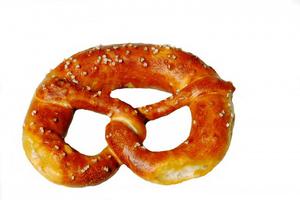    FÜR 4 PERSONEN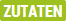 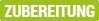 1Hefe mit dem lauwarmen Wasser und Zucker verrühren und mit Mehl, Salz und der weichen Butter verkneten. Auf eine bemehlten Arbeitsfläche zu einer Rolle formen und in 6 gleiche Stücke teilen.2Die einzelnen Stücke etwa 40 cm lang ausrollen und zu Brezeln formen. Zugedeckt 12 Minuten gehen lassen. Den Backofen auf 225°C vorheizen.3Inzwischen das Wasser mit dem Natron aufkochen und die Brezeln 30 Sekunden eintauchen. Mit dem Schaumlöffel herausnehmen und auf ein mit Backpapier ausgelegtes Backblech legen.4Brezeln mit grobem Salz bestreuen (kein Fleur du Sel, das ist zu schade) und mindestens 20 - 30 Minuten kalt stellen. Anschlißend im vorgeheizten Backofen bei 225°C etwa 20 Minuten backen. Lauwarm oder kalt genißen.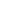 80 grHefe600 mllauwarmes Wasser2 TLZucker1 kgWeizenmehl Typ 5502 TLSalz aus der Mühle30 grButter4 LiterWasser40 grNatron4 ELgrobes Meersalz